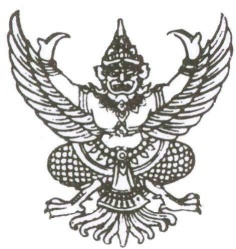 ประกาศองค์การบริหารส่วนตำบลทุ่งกระตาดพัฒนาเรื่อง  มาตรการในการสร้างจิตสำนึกและความตระหนักแก่บุคลากร ผู้บริหารท้องถิ่น  สมาชิกสภาท้องถิ่นและข้าราชการองค์กรปกครองส่วนท้องถิ่น  พ.ศ.2563..........................................................................ตามพระราชบัญญัติมาตรฐานทางจริยธรรม พ.ศ.2562  บัญญัติหลักเกณฑ์และแนวทางในการปฏิบัติมาตรฐานทางจริยธรรมเพื่อให้หน่วยงานของรัฐมีหลักในการปฏิบัติเพื่อกำหนดประมวลจริยธรรมสำหรับเจ้าหน้าที่ของรัฐในหน่วยงานนั้น ๆ และการประเมินคุณธรรมและความโปร่งใส ในการดำเนินงานของหน่วยงานภาครัฐ (ITA)  ประจำปี พ.ศ.2562  ของสำนักงานคณะกรรมการป้องกันและปราบปรามการทุจริตแห่งชาติ ป.ป.ช.  ได้กำหนดให้หน่วยงานของรัฐมีมาตรฐานในการสร้างจิตสำนึกและความตระหนักแก่บุคลากรทั้งผู้บริหารท้องถิ่น  สมาชิกสภาท้องถิ่นและข้าราชการองค์กรปกครองท้องถิ่นเพื่อให้การดำเนินภารกิจงานราชการขององค์กรปกครองส่วนท้องถิ่นเป็นไปด้วยความสุจริต  โปร่งใสเป็นไปตามหลักธรรมาภิบาล และมีหลักเกณฑ์การประพฤติปฏิบัติอย่างมีคุณธรรมของเจ้าหน้าที่ของรัฐ  องค์การบริหารส่วนตำบลทุ่งกระตาดพัฒนา  โดยอาศัยอำนาจตามความในมาตรา  5 แห่งพระราชบัญญัติมาตรฐาน     ทางจริยธรรม  พ.ศ.2562  จึงกำหนดมาตรการในการสร้างจิตสำนึกและความตระหนักแก่บุคลากรทั้งผู้บริหารท้องถิ่น  สมาชิกสภาท้องถิ่น และข้าราชการองค์กรปกครองส่วนท้องถิ่น พ.ศ.2563 ดังนี้1.ยึดมั่นในคุณธรรมและจริยธรรม2.ซื่อสัตย์สุจริต มีจิตสำนึกที่ดี และรับผิดชอบต่อหน้าที่3.กล้าตัดสินใจและกระทำในสิ่งที่ถูกต้องชอบธรรม4.คิดถึงผลประโยชน์ส่วนรวมมากกว่าประโยชน์ส่วนตัว  และมีจิตสาธารณะ5.มุ่งผลสัมฤทธิ์ของงาน6.ปฏิบัติหน้าที่อย่างเป็นธรรมและไม่เลือกปฏิบัติ7.ดำรงตนเป็นแบบอย่างที่ดีและรักษาภาพลักษณ์ของทางราชการ8.ยึดมั่นในระบอบประชาธิปไตยอันมีพระมหากษัตริย์เป็นประมุขจึงประกาศให้ทราบโดยทั่วกัน 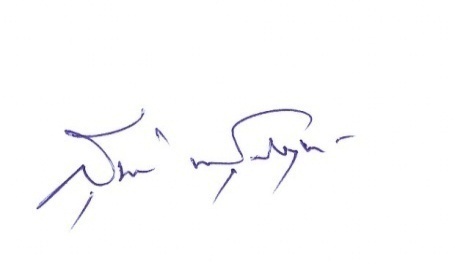 ประกาศ  ณ  วันที่  6  เดือน  มกราคม  พ.ศ. 2563   				ลงชื่อ(นายสุชาติ  พันธุ์สัมฤทธิ์)                                         นายกองค์การบริหารตำบลทุ่งกระตาดพัฒนา